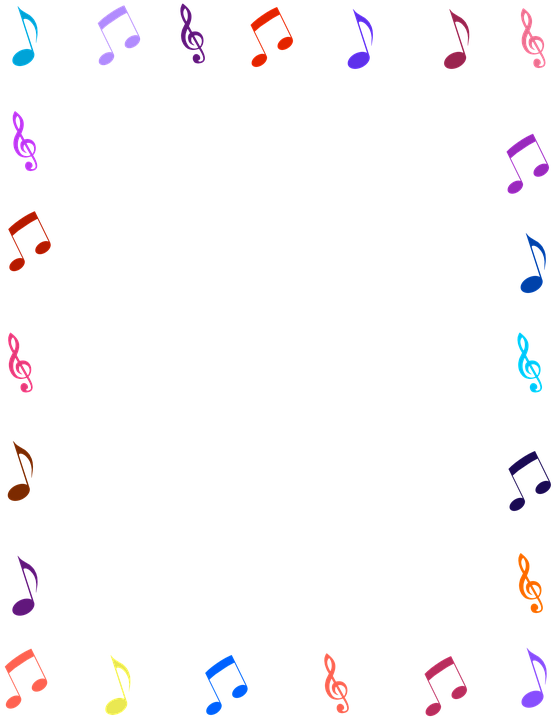 屋簷下的燕子二年甲班  黃嘉翎                    下雨天不能出去玩，我在窗戶邊發現屋簷下有      一個鳥巢，我不知道那是什麼鳥，媽媽告訴我說那是      燕子。          燕子寶寶肚子餓了，一直吱吱叫，我看到燕子爸      爸和燕子媽媽不停地飛來飛去。          雖然天空在下著雨，燕子爸爸和燕子媽媽一樣不      停地出外去尋找小蟲回來給燕子寶寶，每隻燕子寶寶      都張大著嘴巴，搶著爸爸媽媽口中的小蟲。          燕子寶寶吃飽了，不再吱吱叫。燕子爸爸媽媽真      辛苦，我的爸爸媽媽為了照顧我們，也是一直忙個不      停。平時我在家一定要幫爸媽分擔家事，不讓爸媽為我擔         心，我要做一個乖小孩。 (來自全國兒童週刊1688期看圖說故事)